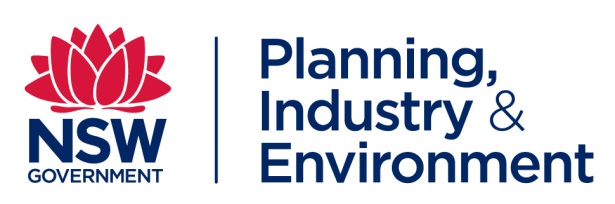 NSW RESEARCH ATTRACTION & ACCELERATION PROGRAMARC Centres of ExcellenceRAAP CO-INVESTMENT SUPPORT – APPLICATION FORM2019/20NSW Research Attraction & Acceleration ProgramAPPLICATION FORMCentres of Excellence (CoEs)  ARC Centres of Excellence are prestigious hubs of expertise through which high-quality researchers maintain and develop Australia's international standing in areas of national priority.Since 2006, The NSW Government has invested over $15 million in CoEs headquartered in New South Wales which align with its strategic priorities. The NSW Government will continue to provide co-investment support for CoEs through the Research Attraction & Acceleration Program (RAAP) to successful NSW applicants to the Centres of Excellence 2020 Selection Round. The Office of the Chief Scientist & Engineer (OCSE) will write to the leaders of successful CoE 2020 bids to invite them to apply for RAAP co-investment support. The maximum quantum of funding available to each CoE (up to $1,000,000) will depend on the overall quantity and quality of applications received. RAAP funding will be targeted at those research consortia that can demonstrate a clear contribution to NSW Government priorities, including the Premier’s Priorities.GUIDELINESPlease refer to the NSW RAAP Guidelines for Applicants – Centres of Excellence document.This application form must becompleted within the space limit allotted for each response;completed in full and signed by the head of a core participant of the research program and/or an authorised representative of the applicant; andcompleted electronically; however, the structure of the application form should not be modified.A copy of your full Commonwealth Centre of Excellence application must be submitted with your application for RAAP co-investment support. CLOSING DATEApplications for RAAP co-investment support must be submitted no later than 5PM AEDT on Friday 1 November 2019.SUBMISSION OF APPLICATIONSSubmit your RAAP application form and a copy of your full Commonwealth CoE application via email to raap.grants@industry.nsw.gov.au 
LATE APPLICATIONS No late applications will be accepted.  A.1.	Name of the ARC Centre of Excellence to be funded by the CommonwealthA.2a.	Is the CoE headquartered in NSW?      YES       NO  A.2b. 	If you answered ‘NO’ to Question 2a, will 40% or more of the CoE’s total research expenditure and activity occur in NSW?     YES       NO A.2.	Location of Centre headquarters (host institution name and address)A.3.	Consortium Leader Details (this person will be responsible for all contracting issues)B.1. 	Commonwealth Funding B.2.	Estimates of the value of income and contributions to the NSW nodes of the research consortium/project, as per the table belowThe Department will assess how its contribution will increase the overall investment and attract other funds and resource benefits to NSW.  The Department will use the information in these tables for populating the Funding Deed.* Total over the Commonwealth Program Funding period – please add additional columns for any additional years as required to cover the entire project period.B.3.	RAAP funding requested B.4	Intended use of RAAP funding (e.g. staff, equipment etc.)C.1.	Partner organisationsIn no more than two pages, describe the approved Centre. Note: If this information has not significantly changed from your original RAAP funding application, please proceed to Section E.D.1.	Description of Centre / ProjectD.2. 	Key deliverables/milestonesD.3.	Economic, environmental, social and technological benefits of the CoE’s research program for NSW, and its alignment to the NSW Premier’s Priorities D.4.	NSW Industry, Government agency and end-user linkagesD.5.	Impact on NSW skills, advanced education and trainingD.6.	Scale of Centre / Project’s presence in NSW – including presence of headquarters, number of staff, and planned expenditure in NSW (must be minimum 40% of total operations).Consortium LeaderI certify that:All details in this application are true and complete; and all named participants in the application have agreed that this application is an accurate representation.Consortium Leader Signature			________________		Date	___/___/___Certification by Deputy Vice-Chancellor (Research) or equivalentI certify that my organisation will support and actively participate and cooperate in the research consortium; the application is made with the knowledge and on behalf of all core members of the consortium; and the information contained in this application is accurate and not misleading.Deputy-Vice Chancellor (Research) or equivalentSignature			________________		Date	___/___/___IDENTIFICATION NamePositionOrganisationABNAddressPostal AddressEmailWork PhoneMobileB. BUDGET INFORMATION Total funding awarded by Commonwealth (total)Amount of  Commonwealth funding to be expended in NSW$’000Project periodProject periodProject periodProject periodProject periodProject periodProject periodTotal *$’0002019202020212022202320242025Total *Cash contribution – NSW nodes onlyCash contribution – NSW nodes onlyCash contribution – NSW nodes onlyCash contribution – NSW nodes onlyCash contribution – NSW nodes onlyCash contribution – NSW nodes onlyCash contribution – NSW nodes onlyCash contribution – NSW nodes onlyCash contribution – NSW nodes onlyCommonwealth GrantUniversities’ Contributions                                                           RAAP grant requestedIndustry / PrivateOther Sources of IncomeTotal Cash income – NSW Nodes (1)In-kind contribution – NSW nodes onlyIn-kind contribution – NSW nodes onlyIn-kind contribution – NSW nodes onlyIn-kind contribution – NSW nodes onlyIn-kind contribution – NSW nodes onlyIn-kind contribution – NSW nodes onlyIn-kind contribution – NSW nodes onlyIn-kind contribution – NSW nodes onlyIn-kind contribution – NSW nodes onlyUniversities’ Contributions Industry / PrivateNSW GovernmentOther (Please Specify)Total In-kind contributions – NSW nodes (2)Total Resources – NSW nodes only [(1) + (2)]PARTNER ORGANISATIONSInclude all confirmed partner organisations D. RESEARCH PROGRAMIn no more than 100 words, summarise the purpose of the CoE and the research to be undertaken CERTIFICATION AND DECLARATIONEND